Муниципальное бюджетное общеобразовательное учреждение«Средняя школа №45с углубленным изучением отдельных предметовестественнонаучной направленности»                                                                                        Приложение к ООП СОО, утверждённой приказом № 82 – од  от 30.08.2023       директор МБОУ СШ №45________________/Н.Н. Раклистова         ПРОГРАММАкурса по выбору"Классика и современность" (11 класс)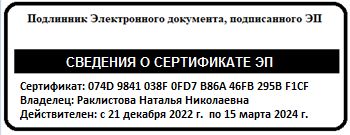 г. Тверь20231. Планируемые результаты освоения курса:Результаты базового уровня ориентированы на общую функциональную грамотность, получение компетентностей для повседневной жизни и общего развития. Эта группа результатов предполагает:                                                                                                                                                                  понимание предмета, ключевых вопросов и основных составляющих элементов изучаемой предметной области, что обеспечивается не за счёт заучивания определений и правил, а посредством моделирования и постановки проблемных вопросов культуры, характерных для данной предметной области;      умение решать основные практические задачи, характерные для использования методов и инструментария данной предметной области;                                                                                                                  осознание рамок изучаемой предметной области, ограниченности методов и инструментов, типичных связей с некоторыми другими областями знания.                                                               Личностные результаты освоения выпускниками средней школы программы курса по выбору на базовом уровне:           1. воспитание российской гражданской идентичности: патриотизма, уважения к Отечеству, прошлому и настоящему многонационального народа России; осознание своей этнической принадлежности, знание истории, языка, культуры своего народа, своего края, основ культурного наследия народов России и человечества; усвоение гуманистических, демократических и традиционных ценностей многонационального российского общества; воспитание чувства ответственности и долга перед Родиной;                                                                 2. формирование ответственного отношения к учению, готовности и способности обучающихся к саморазвитию и самообразованию на основе мотивации к обучению и познанию, осознанному выбору и построению дальнейшей индивидуальной траектории образования на базе ориентирования в мире профессий и профессиональных предпочтений, с учётом устойчивых познавательных интересов, а также на основе формирования уважительного отношения к труду, развития опыта участия в социально значимом труде;                                                                                                                                             3. формирование целостного мировоззрения, соответствующего современному уровню развития науки и общественной практики, учитывающего социальное, культурное, языковое, духовное многообразие современного мира;                                                                                 4. формирование осознанного, уважительного и доброжелательного отношения к другому человеку, его мнению, мировоззрению, культуре, языку, вере, гражданской позиции, к истории, культуре, религии, традициям, языкам, ценностям народов России и народов мира; готовности и способности вести диалог с другими людьми и достигать в нём взаимопонимания;                                                                                                                                       5. освоение социальных норм, правил поведения, ролей и форм социальной жизни в группах и сообществах, включая взрослые и социальные сообщества; участие в школьном самоуправлении и общественной жизни в пределах возрастных компетенций с учётом региональных, этнокультурных, социальных и экономических особенностей;                             6. развитие морального сознания и компетентности в решении моральных проблем на основе личностного выбора, формирование нравственных чувств и нравственного поведения, осознанного и ответственного отношения к собственным поступкам;                             7. формирование коммуникативной компетентности в общении и сотрудничестве со сверстниками, детьми старшего и младшего возраста, взрослыми в процессе образовательной, общественно полезной, учебно-исследовательской, творческой и других видов деятельности;    8. формирование ценности здорового и безопасного образа жизни;                                                              9. формирование основ экологической культуры, соответствующей современному уровню экологического мышления;                                                                                                                         10. осознание значения семьи в жизни человека и общества, принятие ценности семейной жизни, уважительное и заботливое отношение к членам своей семьи;                                                   11. развитие эстетического сознания через освоение художественного наследия народов России и мира, творческой деятельности эстетического характера;                                                                 12. совершенствование духовно-нравственных качеств личности.                                      Предметные результаты        В результате изучения курса «Русская литература: классика и современность» на уровне среднего общего образования выпускник на базовом уровне научится:                                                                                                                                                                 1. демонстрировать знание произведений русской, родной и мировой литературы, приводя примеры двух или более текстов, затрагивающих общие темы или проблемы;                       2. в устной и письменной форме обобщать и анализировать свой читательский опыт, а именно:                обосновывать выбор художественного произведения для анализа, приводя в качестве аргумента как тему (темы) произведения, так и его проблематику (содержащиеся в нём смыслы и подтексты);  использовать для раскрытия тезисов своего высказывания указание на фрагменты произведения, носящие проблемный характер и требующие анализа;  давать объективное изложение текста: характеризуя произведение, выделять две (или более) основные темы или идеи произведения, показывать их развитие в ходе сюжета, их взаимодействие и взаимовлияние, в итоге раскрывая сложность художественного мира произведения;  анализировать жанрово-родовой выбор автора, раскрывать особенности развития и связей элементов художественного мира произведения: места и времени действия, способы изображения действия и его развития, способы введения персонажей и средства раскрытия и/или развития их характеров;  определять контекстуальное значение слов и фраз, используемых в художественном произведении (включая переносные и коннотативные значения), оценивать их художественную выразительность с точки зрения новизны, эмоциональной и смысловой наполненности, эстетической значимости;  анализировать авторский выбор определённых композиционных решений в произведении, раскрывая, как взаиморасположение и взаимосвязь определённых частей текста способствует формированию его общей структуры и обусловливает эстетическое воздействие на читателя (например, выбор определённого зачина и концовки произведения, выбор между счастливой или трагической развязкой, открытым или закрытым финалом);  анализировать случаи, когда для осмысления точки зрения автора и/или героев требуется отличать то, что прямо заявлено в тексте, от того, что в нём подразумевается (например, ирония, сатира, сарказм, аллегория, гипербола и т.п.); 3. осуществлять следующую продуктивную деятельность:  давать развёрнутые ответы на вопросы об изучаемом на уроке произведении или создавать небольшие рецензии на самостоятельно прочитанные произведения, демонстрируя целостное восприятие художественного мира произведения, понимание принадлежности произведения к литературному направлению (течению) и культурно-исторической эпохе (периоду);  выполнять проектные работы в сфере литературы и искусства, предлагать свои собственные обоснованные интерпретации литературных произведений.                                        Количество часовВсего:34 часа, в неделю: 1 час                                      2.Содержание учебного курса :Введение. Рубеж 19 и 20 веков в литературе (1 час)Русская литература: классика и современность ( 33 часа)Историческое место произведений Толстого, Чехова на рубеже 19 и 20 вековОсобенности прозы И. Бунина       Вечные темы в рассказах И. БунинаКороли смеха журнала «Сатирикон»У литературной карты России. М. ПришвинУ литературной карты России. М. ВолошинНовые голоса в литературе 20 века. Б. Пильняк и его творчествоНовые голоса в литературе 20 векаА. Фадеев и его творчествоТворчество М. ЗощенкоТворчество И. Ильфа и Е. ПетроваРассказы В. ШукшинаТворчество Е. НосоваРассказы Е. НосоваТворчество В. СолоухинаТворчество В. АстафьеваВечные темы в произведениях АстафьеваВн.чт Литература последних лет 20 века. ОбзорДеятельность и творчество Д. БыковаД. Быков. Роман «Июнь»Поэзия В. ГафтаТворчество Т. ТолстойВн. чт Творчество ПелевинаВн. чт Творчество В. МаканинаВн. чт Творчество Л. УлицкойСергей Лукъяненко. ТворчествоС. Лукъяненко. «Черновик»Литература последнего десятилетияПроизведения последнего десятилетияРр Литература как отражение примет времениПодготовка к промежуточной аттестацииПромежуточная аттестация ( тесты)Нравственные уроки классической литературы3. Календарно- тематическое планирование курса по выбору                     «Русская литература: классика и современность» для 11 классаВсего: 34 часа, в неделю: 1 час№                         Тема урокаКоличество часов1Введение. Рубеж 19 и 20 веков в литературе12Русская литература: классика и современность Историческое место произведений Толстого, Чехова на рубеже 19 и 20 веков13Особенности прозы И. Бунина14Вечные темы в рассказах И. Бунина15Короли смеха журнала «Сатирикон»16У литературной карты России. М. Пришвин17У литературной карты России. М. Волошин18Новые голоса в литературе 20 века. Б. Пильняк и его творчество19Новые голоса в литературе 20 века. А .Фадеев и его творчество110Творчество М. Зощенко111Творчество И. Ильфа и Е. Петрова112Рассказы В. Шукшина113Творчество Е. Носова114Рассказы Е. Носова115Творчество В. Солоухина116Творчество В. Астафьева117Вечные темы в произведениях Астафьева118Вн.чт Литература последних лет 20 века. Обзор1192 полугодие Деятельность и творчество Д. Быкова120Д. Быков. Роман «Июнь»121Поэзия В. Гафта122Творчество Т. Толстой123Вн.чт Творчество Пелевина124Вн.чт Творчество В. Маканина125Вн.чт Творчество Л. Улицкой126Сергей Лукъяненко. Творчество127Произведения последнего десятилетия128Произведения последнего десятилетия129Рр Литература как отражение примет времени130Подготовка к промежуточной аттестации131Подготовка к промежуточной аттестации132Промежуточная аттестация ( тесты)133Нравственные уроки русской литературы134Нравственные уроки русской литературы1